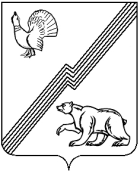 АДМИНИСТРАЦИЯ ГОРОДА ЮГОРСКАХанты-Мансийского автономного округа  - ЮгрыМЕЖВЕДОМСТВЕННАЯ КОМИССИЯ ПО ОХРАНЕ ТРУДА ИЗВЕЩЕНИЕ29 ноября 2018 года в  15-00  часов в  зале заседаний  администрации города Югорска, (кабинет 410) состоится заседание Межведомственной комиссии по охране труда. Повестка дня Об исполнении решений Межведомственной комиссии по охране труда в 2018 году.     Докладчик: специалист-эксперт по охране труда отдела прогнозирования и трудовых отношений департамента экономического развития и проектного управления администрации города Югорска  Т.В. Илюшина. 2.	Отчет руководителя муниципального унитарного предприятия «Югорскэнергогаз»              о проведении специальной оценки условий труда.Докладчик: руководитель муниципального унитарного предприятия «Югорскэнергогаз»     Р.Р. СултановИнформация о страхователях города Югорска, заявившихся на финансирование предупредительных мер по сокращению производственного травматизма и профессиональных заболеваний за счет средств Фонда социального страхования в 2018 году.Докладчик: директор филиала № 4 Регионального отделения Фонда социального страхования Российской Федерации по Ханты-Мансийскому автономному округу – Югре          Г.В. Опанасенко.Информация о производственном травматизме в Ханты-Мансийском автономном округе – Югры и городе Югорске за 9 месяцев 2018 года.Докладчик: специалист-эксперт по охране труда отдела прогнозирования и трудовых отношений департамента экономического развития и проектного управления администрации города Югорска  Т.В. Илюшина.Разное.Председатель комиссии					  			                                                	  С.Д. ГолинИсполнитель:Специалист - эксперт по охране труда ОП и ТО ДЭР и ПУТатьяна Васильевна Илюшина  Тел: 5-00-42